Join us for a campus cleanup!When:  Monday, October 19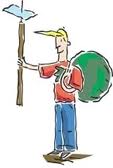 Time: 1-4pmWhere:  Rutherford Blvd. parking lot across from Greek RowWhy:  To clean up the grassy areas around the detention ponds on Rutherford Blvd.Look for a tent in the parking lot.Help us to make a difference!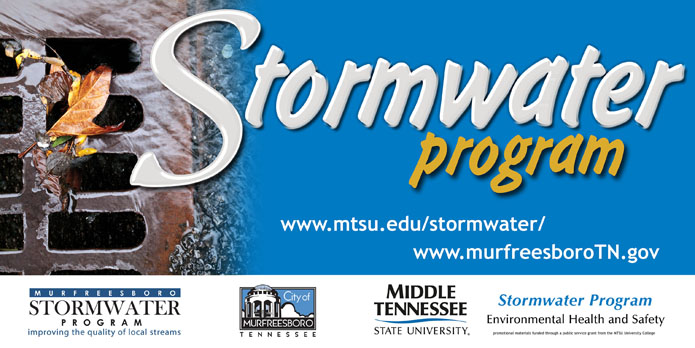 For more information, please call Amanda Sherlin (615-904-8575), Amanda.sherlin@mtsu.edu
www.mtsu.edu/stormwater